Summerfield Rd & Berwick Dr entrance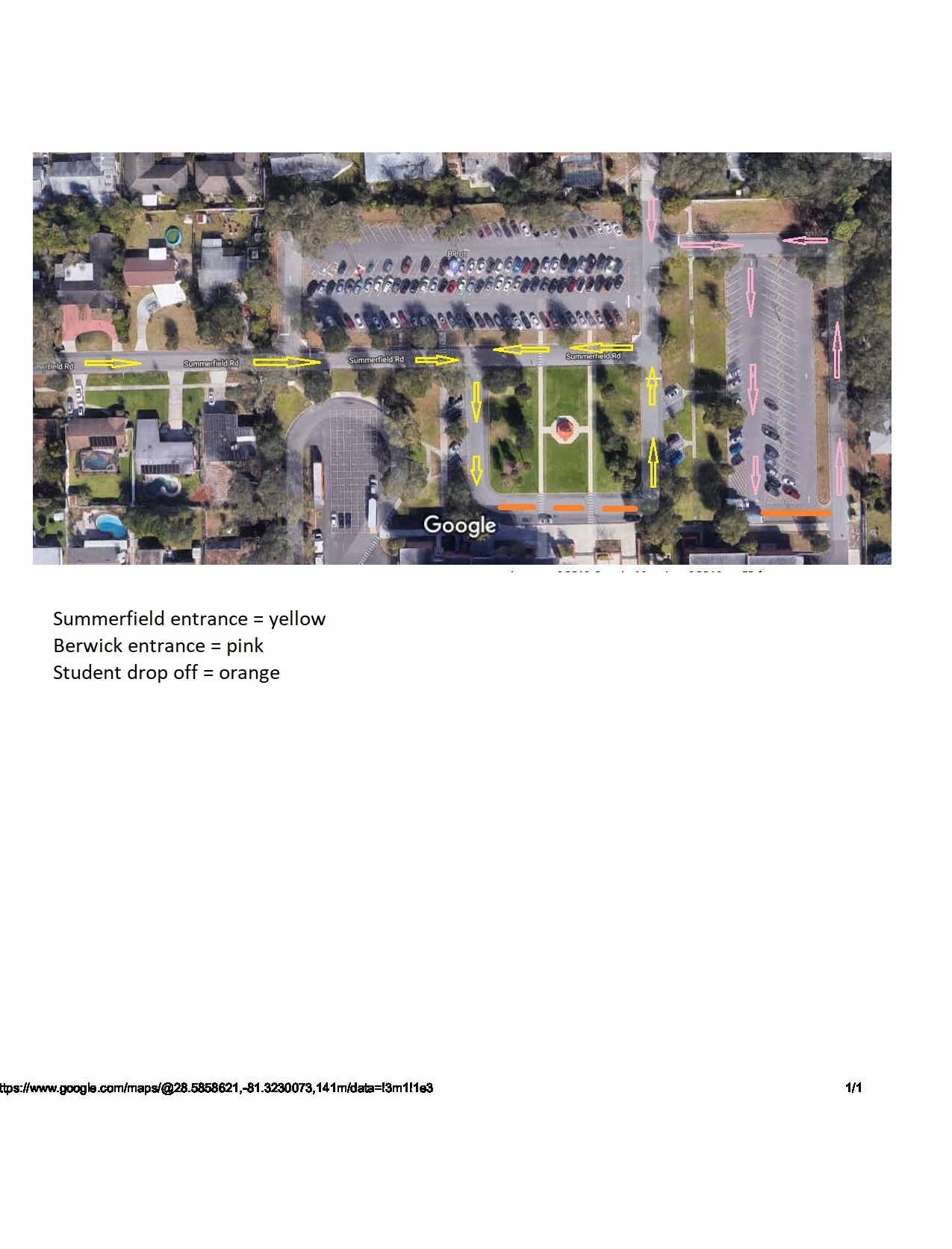 New Dismissal Traffic Pattern- As of Monday (10/11), vehicles that enter Summerfield West to pick up their students for dismissal will:Pick up their student in the front loop at the flag pole.Exit campus by turning left back onto Summerfield West.All other dismissal traffic patterns will remain the same for the time being